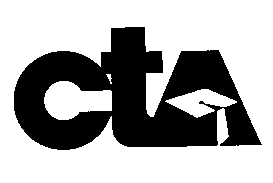 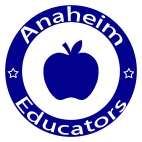 Name: ________________________________ Work Location/School: ___________________I hereby declare that I am a member in good standing of CTA/NEA and AEEA.  Select position below. I am a candidate for:   	   President 2019-2021		         Vice President 2019-2021    NEA-RA 2019 Local Delegate	   Director 2019-2021	 PAR Panel 2019-2022___________________________________			_______________________________		(Signature of Candidate)			        		             (Date)___________________________________________                        ______________________________________                  (Contact Number on March 21, 2019)                                                   (Name of Observer, if requested)THIS FORM IS DUE IN THE AEEA/AE OFFICE NO LATER THAN FRIDAY, FEBRUARY 27, 2019 @4:00 p.m.INCLUDE BELOW OR ATTACH A SEPARATE CANDIDATE STATEMENT OF QUALIFICATION. (100 word maximum)  YOUR STATEMENT MAY ALSO BE EMAILED TO DEBBIE KNAPP, ANAHEIM EDUCATORS OFFICE MANAGER. (dknapp.ae@gmail.com)MAKE SURE YOUR STATEMENT IS WITHIN THE 100 WORD MAXIMUM.  YOUR STATEMENT WILL BE PRINTED AS SUBMITTED UP TO 100 WORDS. AEEA IS NOT RESPONSIBLE FOR MISSPELLINGS OR INCORRECT PUNCTUATION.CANDIDATES ARE LISTED ON BALLOT ACCORDING TO THE CTA ALPHABET.Elections count to take place at the Anaheim Educators office on Thurs., March 21, 2019.